УКАЗГУБЕРНАТОРА СВЕРДЛОВСКОЙ ОБЛАСТИОБ УТВЕРЖДЕНИИ ПОЛОЖЕНИЯ О ПРОВЕРКЕ ДОСТОВЕРНОСТИ И ПОЛНОТЫСВЕДЕНИЙ, ПРЕДСТАВЛЯЕМЫХ ГРАЖДАНАМИ, ПРЕТЕНДУЮЩИМИНА ЗАМЕЩЕНИЕ ДОЛЖНОСТЕЙ ГОСУДАРСТВЕННОЙ ГРАЖДАНСКОЙ СЛУЖБЫСВЕРДЛОВСКОЙ ОБЛАСТИ, И ГОСУДАРСТВЕННЫМИ ГРАЖДАНСКИМИСЛУЖАЩИМИ СВЕРДЛОВСКОЙ ОБЛАСТИ, И СОБЛЮДЕНИЯГОСУДАРСТВЕННЫМИ ГРАЖДАНСКИМИ СЛУЖАЩИМИ СВЕРДЛОВСКОЙ ОБЛАСТИТРЕБОВАНИЙ К СЛУЖЕБНОМУ ПОВЕДЕНИЮВ соответствии с Федеральным законом от 25 декабря 2008 года N 273-ФЗ "О противодействии коррупции", Указом Президента Российской Федерации от 21 сентября 2009 года N 1065 "О проверке достоверности и полноты сведений, представляемых гражданами, претендующими на замещение должностей федеральной государственной службы, и федеральными государственными служащими, и соблюдения федеральными государственными служащими требований к служебному поведению", статьей 111 Областного закона от 10 марта 1999 года N 4-ОЗ "О правовых актах в Свердловской области" постановляю:1. Утвердить Положение о проверке достоверности и полноты сведений, представляемых гражданами, претендующими на замещение должностей государственной гражданской службы Свердловской области, и государственными гражданскими служащими Свердловской области, и соблюдения государственными гражданскими служащими Свердловской области требований к служебному поведению (прилагается).2. Признать утратившим силу Указ Губернатора Свердловской области от 30.10.2009 N 968-УГ "Об утверждении Положения о проверке достоверности и полноты сведений, представляемых гражданами, претендующими на замещение должностей государственной гражданской службы Свердловской области, и государственными гражданскими служащими Свердловской области, и соблюдения государственными гражданскими служащими Свердловской области требований к служебному поведению" ("Областная газета", 2009, 13 ноября, N 340-341) с изменениями, внесенными Указами Губернатора Свердловской области от 18.10.2010 N 904-УГ, от 14.05.2012 N 323-УГ, от 01.02.2013 N 36-УГ, от 05.08.2013 N 419-УГ, от 04.02.2014 N 59-УГ, от 01.09.2014 N 431-УГ, от 14.09.2015 N 415-УГ, от 01.03.2016 N 109-УГ, от 01.06.2017 N 310-УГ и от 20.11.2017 N 591-УГ.3. Контроль за исполнением настоящего Указа оставляю за собой.4. Настоящий Указ опубликовать на "Официальном интернет-портале правовой информации Свердловской области" (www.pravo.gov66.ru).ГубернаторСвердловской областиЕ.В.КУЙВАШЕВг. Екатеринбург14 ноября 2019 годаN 588-УГУтвержденоУказом ГубернатораСвердловской областиот 14 ноября 2019 г. N 588-УГПОЛОЖЕНИЕО ПРОВЕРКЕ ДОСТОВЕРНОСТИ И ПОЛНОТЫ СВЕДЕНИЙ,ПРЕДСТАВЛЯЕМЫХ ГРАЖДАНАМИ, ПРЕТЕНДУЮЩИМИ НА ЗАМЕЩЕНИЕДОЛЖНОСТЕЙ ГОСУДАРСТВЕННОЙ ГРАЖДАНСКОЙ СЛУЖБЫСВЕРДЛОВСКОЙ ОБЛАСТИ, И ГОСУДАРСТВЕННЫМИ ГРАЖДАНСКИМИСЛУЖАЩИМИ СВЕРДЛОВСКОЙ ОБЛАСТИ, И СОБЛЮДЕНИЯГОСУДАРСТВЕННЫМИ ГРАЖДАНСКИМИ СЛУЖАЩИМИСВЕРДЛОВСКОЙ ОБЛАСТИ ТРЕБОВАНИЙ К СЛУЖЕБНОМУ ПОВЕДЕНИЮ1. Настоящим положением определяется порядок осуществления проверки:1) достоверности и полноты сведений о доходах, об имуществе и обязательствах имущественного характера, представленных гражданами, претендующими на замещение должностей государственной гражданской службы Свердловской области, на отчетную дату, и государственными гражданскими служащими Свердловской области за отчетный период и за два года, предшествующие отчетному периоду;2) достоверности и полноты сведений (в части, касающейся профилактики коррупционных правонарушений), представленных гражданами Российской Федерации при поступлении на государственную гражданскую службу Свердловской области в соответствии с законодательством о государственной гражданской службе;3) соблюдения государственными гражданскими служащими Свердловской области в течение трех лет, предшествующих поступлению информации, явившейся основанием для осуществления проверки, предусмотренной настоящим подпунктом, ограничений и запретов, требований о предотвращении или урегулировании конфликта интересов, исполнения ими обязанностей, установленных Федеральным законом от 25 декабря 2008 года N 273-ФЗ "О противодействии коррупции" и другими федеральными законами (далее - требования к служебному поведению).2. Проверки, предусмотренные в подпунктах 2 и 3 пункта 1 настоящего положения, осуществляются соответственно в отношении граждан, претендующих на замещение любой должности государственной гражданской службы Свердловской области, и государственных гражданских служащих Свердловской области, замещающих любую должность государственной гражданской службы Свердловской области.3. Проверка достоверности и полноты сведений о доходах, об имуществе и обязательствах имущественного характера, представляемых государственными гражданскими служащими Свердловской области, замещающими должности государственной гражданской службы Свердловской области, не предусмотренные Перечнем должностей государственной гражданской службы Свердловской области, при замещении которых государственные гражданские служащие Свердловской области обязаны представлять сведения о своих доходах, расходах, об имуществе и обязательствах имущественного характера, а также о доходах, расходах, об имуществе и обязательствах имущественного характера своих супруги (супруга) и несовершеннолетних детей, утвержденным Указом Губернатора Свердловской области от 01.04.2015 N 159-УГ "Об утверждении Перечня должностей государственной гражданской службы Свердловской области, при замещении которых государственные гражданские служащие Свердловской области обязаны представлять сведения о своих доходах, расходах, об имуществе и обязательствах имущественного характера, а также о доходах, расходах, об имуществе и обязательствах имущественного характера своих супруги (супруга) и несовершеннолетних детей", и претендующими на замещение должностей государственной гражданской службы Свердловской области, предусмотренных этим перечнем должностей, осуществляется в порядке, установленном настоящим положением для проверки сведений, представляемых гражданами в соответствии с нормативными правовыми актами Российской Федерации.4. Проверка, предусмотренная в пункте 1 настоящего положения, осуществляется по решению Губернатора Свердловской области либо Заместителя Губернатора Свердловской области - Руководителя Аппарата Губернатора Свердловской области и Правительства Свердловской области, руководителя иного государственного органа Свердловской области либо должностного лица, которому такие полномочия предоставлены Губернатором Свердловской области, Заместителем Губернатора Свердловской области - Руководителем Аппарата Губернатора Свердловской области и Правительства Свердловской области, руководителем иного государственного органа Свердловской области.Решение принимается отдельно в отношении каждого гражданина, претендующего на замещение должности государственной гражданской службы Свердловской области, или государственного гражданского служащего Свердловской области и оформляется в письменной форме.5. Департамент государственной службы, кадров и наград Губернатора Свердловской области и Правительства Свердловской области по решению Заместителя Губернатора Свердловской области - Руководителя Аппарата Губернатора Свердловской области и Правительства Свердловской области либо должностного лица, которому такие полномочия предоставлены Заместителем Губернатора Свердловской области - Руководителем Аппарата Губернатора Свердловской области и Правительства Свердловской области, осуществляет проверку:1) достоверности и полноты сведений о доходах, об имуществе и обязательствах имущественного характера и сведений, представляемых при поступлении на государственную гражданскую службу в соответствии с законодательством о государственной гражданской службе, которые представляются гражданами, претендующими на замещение должностей государственной гражданской службы Свердловской области:руководителей и заместителей руководителей областных исполнительных органов государственной власти Свердловской области и руководителей территориальных исполнительных органов государственной власти Свердловской области;в Аппарате Губернатора Свердловской области и Правительства Свердловской области;2) достоверности и полноты сведений о доходах, об имуществе и обязательствах имущественного характера, которые представляются государственными гражданскими служащими Свердловской области, замещающими должности в Аппарате Губернатора Свердловской области и Правительства Свердловской области;3) соблюдения государственными гражданскими служащими Свердловской области, замещающими должности в Аппарате Губернатора Свердловской области и Правительства Свердловской области, требований к служебному поведению.Департамент противодействия коррупции и контроля Свердловской области по решению Губернатора Свердловской области осуществляет проверку:1) достоверности и полноты сведений о доходах, об имуществе и обязательствах имущественного характера, которые представляются государственными гражданскими служащими Свердловской области, замещающими должности руководителей и заместителей руководителей областных исполнительных органов государственной власти Свердловской области и руководителей территориальных исполнительных органов государственной власти Свердловской области;2) соблюдения государственными гражданскими служащими Свердловской области, замещающими должности руководителей и заместителей руководителей областных исполнительных органов государственной власти Свердловской области и руководителей территориальных исполнительных органов государственной власти Свердловской области, требований к служебному поведению.Подразделения государственных органов Свердловской области по вопросам государственной гражданской службы и кадров по решению руководителей государственных органов Свердловской области либо должностного лица, которому такие полномочия предоставлены руководителем государственного органа Свердловской области, осуществляют проверку:1) достоверности и полноты сведений о доходах, об имуществе и обязательствах имущественного характера и сведений, представляемых при поступлении на государственную гражданскую службу в соответствии с законодательством о государственной гражданской службе, которые представляются гражданами, претендующими на замещение должностей государственной гражданской службы Свердловской области в соответствующем государственном органе Свердловской области;2) достоверности и полноты сведений о доходах, об имуществе и обязательствах имущественного характера, которые представляются государственными гражданскими служащими Свердловской области, замещающими должности в соответствующем государственном органе Свердловской области;3) соблюдения государственными гражданскими служащими Свердловской области, замещающими должности в соответствующем государственном органе Свердловской области, требований к служебному поведению.6. Основанием для осуществления проверки, предусмотренной пунктом 1 настоящего положения, является достаточная информация, представленная в письменном виде в установленном порядке:1) правоохранительными органами, иными государственными органами, органами местного самоуправления муниципальных образований и их должностными лицами;2) работниками подразделений государственных органов Свердловской области по вопросам государственной гражданской службы и кадров, ответственными за работу по профилактике коррупционных и иных правонарушений, Департамента противодействия коррупции и контроля Свердловской области в отношении лиц, указанных в части второй пункта 5 настоящего положения;3) постоянно действующими руководящими органами политических партий и зарегистрированных в соответствии с законом иных общероссийских общественных объединений, не являющихся политическими партиями;4) общероссийскими средствами массовой информации;5) Общественной палатой Российской Федерации и Общественной палатой Свердловской области.7. Информация анонимного характера не может служить основанием для проверки.8. Проверка осуществляется в срок, не превышающий 60 календарных дней со дня принятия решения о ее проведении. Срок проверки может быть продлен до 90 календарных дней лицом, принявшим решение о ее проведении.9. Департамент государственной службы, кадров и наград Губернатора Свердловской области и Правительства Свердловской области, Департамент противодействия коррупции и контроля Свердловской области и подразделения государственных органов Свердловской области по вопросам государственной гражданской службы и кадров проводят проверку самостоятельно либо путем направления запроса в федеральные органы исполнительной власти, уполномоченные на осуществление оперативно-розыскной деятельности, в соответствии с частью третьей статьи 7 Федерального закона от 12 августа 1995 года N 144-ФЗ "Об оперативно-розыскной деятельности" (далее - Федеральный закон от 12 августа 1995 года N 144-ФЗ).10. Заместитель Руководителя Аппарата Губернатора Свердловской области и Правительства Свердловской области - Директор Департамента государственной службы, кадров и наград Губернатора Свердловской области и Правительства Свердловской области или по его поручению государственный гражданский служащий Департамента государственной службы, кадров и наград Губернатора Свердловской области и Правительства Свердловской области при проведении проверки, предусмотренной частью первой пункта 5 настоящего положения, самостоятельно, а руководители подразделений государственных органов Свердловской области по вопросам государственной гражданской службы и кадров или по их поручению государственные гражданские служащие подразделений государственных органов Свердловской области по вопросам государственной гражданской службы и кадров при проведении проверки, предусмотренной частью третьей пункта 5 настоящего положения, самостоятельно вправе:1) проводить беседу с гражданином, претендующим на замещение должности государственной гражданской службы Свердловской области, или государственным гражданским служащим Свердловской области;2) изучать представленные гражданином, претендующим на замещение должности государственной гражданской службы Свердловской области, или государственным гражданским служащим Свердловской области сведения о доходах, об имуществе и обязательствах имущественного характера и дополнительные материалы;3) получать от гражданина, претендующего на замещение должности государственной гражданской службы Свердловской области, или государственного гражданского служащего Свердловской области пояснения по представленным им сведениям о доходах, об имуществе и обязательствах имущественного характера и материалам;4) подготавливать для направления в установленном порядке запросы (кроме запросов, касающихся осуществления оперативно-розыскной деятельности или ее результатов) в органы прокуратуры Российской Федерации, иные государственные органы, органы местного самоуправления, на предприятия, в учреждения, организации и общественные объединения (далее - государственные органы и организации) об имеющихся у них сведениях: о доходах, об имуществе и обязательствах имущественного характера гражданина, претендующего на замещение должности государственной гражданской службы Свердловской области, или государственного гражданского служащего Свердловской области, супруги (супруга) и несовершеннолетних детей; о достоверности и полноте сведений, представленных гражданином, претендующим на замещение должности государственной гражданской службы Свердловской области, в соответствии с законодательством о государственной гражданской службе; о соблюдении государственным гражданским служащим Свердловской области требований к служебному поведению;5) наводить справки у физических лиц и получать от них информацию с их согласия;6) осуществлять анализ сведений, представленных гражданином, претендующим на замещение должности государственной гражданской службы Свердловской области, или государственным гражданским служащим Свердловской области в соответствии с законодательством Российской Федерации и законодательством Свердловской области о противодействии коррупции.При проведении проверки, предусмотренной частью второй пункта 5 настоящего положения, самостоятельно Директор Департамента противодействия коррупции и контроля Свердловской области или по его поручению государственный гражданский служащий Департамента противодействия коррупции и контроля Свердловской области вправе:1) проводить беседу с государственным гражданским служащим Свердловской области;2) изучать представленные государственным гражданским служащим Свердловской области сведения о доходах, об имуществе и обязательствах имущественного характера и дополнительные материалы;3) получать от государственного гражданского служащего Свердловской области пояснения по представленным им сведениям о доходах, об имуществе и обязательствах имущественного характера и материалам;4) подготавливать для направления в установленном порядке запросы (кроме запросов, касающихся осуществления оперативно-розыскной деятельности или ее результатов) в государственные органы и организации об имеющихся у них сведениях: о доходах, об имуществе и обязательствах имущественного характера государственного гражданского служащего Свердловской области, супруги (супруга) и несовершеннолетних детей; о соблюдении государственным гражданским служащим Свердловской области требований к служебному поведению;5) наводить справки у физических лиц и получать от них информацию с их согласия;6) осуществлять анализ сведений, представленных государственным гражданским служащим Свердловской области в соответствии с законодательством Российской Федерации и законодательством Свердловской области о противодействии коррупции.11. В запросах, указанных в подпункте 4 части первой и подпункте 4 части второй пункта 10 настоящего положения, указываются:1) фамилия, имя, отчество руководителя государственного органа или организации, в которые направляется запрос;2) нормативный правовой акт, на основании которого направляется запрос;3) фамилия, имя, отчество, дата и место рождения, место регистрации, жительства и (или) пребывания, должность и место работы (службы), вид и реквизиты документа, удостоверяющего личность, гражданина, претендующего на замещение должности государственной гражданской службы Свердловской области, или государственного гражданского служащего Свердловской области, его супруги (супруга) и несовершеннолетних детей, в отношении которых осуществляется проверка;4) содержание и объем сведений, подлежащих проверке;5) срок представления запрашиваемых сведений;6) фамилия, инициалы и номер телефона государственного гражданского служащего Свердловской области, подготовившего запрос;7) идентификационный номер налогоплательщика (в случае направления запроса в налоговые органы Российской Федерации);8) другие необходимые сведения.Запросы, кроме запросов в кредитные организации, налоговые органы Российской Федерации и органы, осуществляющие государственную регистрацию прав на недвижимое имущество и сделок с ним, направляются Заместителем Руководителя Аппарата Губернатора Свердловской области и Правительства Свердловской области - Директором Департамента государственной службы, кадров и наград Губернатора Свердловской области и Правительства Свердловской области, Директором Департамента противодействия коррупции и контроля Свердловской области и руководителями государственных органов Свердловской области.12. Запросы в кредитные организации, налоговые органы Российской Федерации и органы, осуществляющие государственную регистрацию прав на недвижимое имущество и сделок с ним, направляются Губернатором Свердловской области или Заместителем Губернатора Свердловской области - Руководителем Аппарата Губернатора Свердловской области и Правительства Свердловской области.13. Проверка путем направления запроса в федеральные органы исполнительной власти, уполномоченные на осуществление оперативно-розыскной деятельности, в соответствии с частью третьей статьи 7 Федерального закона от 12 августа 1995 года N 144-ФЗ осуществляется в отношении сведений, предоставляемых гражданами и государственными гражданскими служащими Свердловской области.Право направлять запросы о проведении оперативно-розыскных мероприятий в соответствии с частью третьей статьи 7 Федерального закона от 12 августа 1995 года N 144-ФЗ согласно федеральному законодательству имеет Губернатор Свердловской области.В случае необходимости направления запроса о проведении в соответствии с частью третьей статьи 7 Федерального закона от 12 августа 1995 года N 144-ФЗ оперативно-розыскных мероприятий в отношении сведений, предоставляемых гражданами и государственными гражданскими служащими Свердловской области, замещающими должности в государственных органах Свердловской области, руководитель соответствующего государственного органа Свердловской области обращается с ходатайством на имя Губернатора Свердловской области о направлении указанного запроса. К ходатайству прилагается проект запроса о проведении оперативно-розыскных мероприятий.В запросе о проведении оперативно-розыскных мероприятий, помимо сведений, указанных в части первой пункта 11 настоящего положения, указываются сведения, послужившие основанием для проверки, государственные органы и организации, в которые направлялись (направлены) запросы, и вопросы, которые в них ставились, дается ссылка на соответствующие положения Федерального закона от 12 августа 1995 года N 144-ФЗ.14. Заместитель Руководителя Аппарата Губернатора Свердловской области и Правительства Свердловской области - Директор Департамента государственной службы, кадров и наград Губернатора Свердловской области и Правительства Свердловской области или по его поручению государственный гражданский служащий Департамента государственной службы, кадров и наград Губернатора Свердловской области и Правительства Свердловской области при проведении проверки, указанной в части первой пункта 5 настоящего положения, Директор Департамента противодействия коррупции и контроля Свердловской области или по его поручению государственный гражданский служащий Департамента противодействия коррупции и контроля Свердловской области при проведении проверки, указанной в части второй пункта 5 настоящего положения, руководители подразделений государственных органов Свердловской области по вопросам государственной гражданской службы и кадров или по их поручению государственные гражданские служащие подразделений государственных органов Свердловской области по вопросам государственной гражданской службы и кадров при проведении проверки, указанной в части третьей пункта 5 настоящего положения, обеспечивают в пределах компетенции:1) уведомление в письменной форме гражданина, претендующего на замещение должности государственной гражданской службы Свердловской области, или государственного гражданского служащего Свердловской области о начале в отношении его проверки и разъяснение ему содержания подпункта 2 настоящего пункта - в течение двух рабочих дней со дня получения соответствующего решения;2) проведение в случае обращения гражданина, претендующего на замещение должности государственной гражданской службы Свердловской области, или государственного гражданского служащего Свердловской области беседы с ним, в ходе которой он должен быть проинформирован о том, какие сведения, представляемые им в соответствии с настоящим положением, и соблюдение каких требований к служебному поведению подлежат проверке, - в течение 7 рабочих дней со дня обращения гражданина, претендующего на замещение должности государственной гражданской службы Свердловской области, или государственного гражданского служащего Свердловской области, а при наличии уважительной причины - в срок, согласованный с гражданином, претендующим на замещение должности государственной гражданской службы Свердловской области, или государственным гражданским служащим Свердловской области;3) ознакомление с результатами проверки гражданина, претендующего на замещение должности государственной гражданской службы Свердловской области, или государственного гражданского служащего Свердловской области с соблюдением законодательства Российской Федерации о государственной тайне.15. Гражданин, претендующий на замещение должности государственной гражданской службы Свердловской области, или государственный гражданский служащий Свердловской области вправе:1) давать пояснения в письменной форме: в ходе проверки; по вопросам, указанным в подпункте 2 пункта 14 настоящего положения; по результатам проверки;2) представлять дополнительные материалы и давать по ним пояснения в письменной форме;3) обращаться в соответствующее подразделение государственного органа Свердловской области по вопросам государственной гражданской службы и кадров либо Департамент противодействия коррупции и контроля Свердловской области, осуществляющие проверку, с подлежащим удовлетворению ходатайством о проведении с ним беседы по вопросам, указанным в подпункте 2 пункта 14 настоящего положения.16. Пояснения, указанные в пункте 15 настоящего положения, приобщаются к материалам проверки.17. На период проведения проверки государственный гражданский служащий Свердловской области может быть отстранен от замещаемой должности на срок, не превышающий 60 календарных дней со дня принятия решения о ее проведении. Указанный срок может быть продлен до 90 календарных дней лицом, принявшим решение о проведении проверки.На период отстранения государственного гражданского служащего Свердловской области от замещаемой должности денежное содержание по замещаемой им должности сохраняется.18. Заместитель Руководителя Аппарата Губернатора Свердловской области и Правительства Свердловской области - Директор Департамента государственной службы, кадров и наград Губернатора Свердловской области и Правительства Свердловской области, Директор Департамента противодействия коррупции и контроля Свердловской области, руководитель подразделения государственного органа Свердловской области по вопросам государственной службы и кадров представляют лицу, принявшему решение о проведении проверки, доклад о ее результатах.По результатам проверки должностному лицу, уполномоченному назначать гражданина на должность государственной гражданской службы Свердловской области либо осуществляющему полномочия представителя нанимателя государственного гражданского служащего Свердловской области, представляется доклад, в котором должно содержаться одно из следующих предложений:1) о назначении гражданина на должность государственной гражданской службы Свердловской области;2) об отказе гражданину в назначении на должность государственной гражданской службы Свердловской области;3) об отсутствии оснований для применения к государственному гражданскому служащему Свердловской области мер юридической ответственности;4) об указании государственному гражданскому служащему Свердловской области на недопустимость нарушения требований к служебному поведению и (или) требований об урегулировании конфликта интересов;5) о применении к государственному гражданскому служащему Свердловской области мер юридической ответственности;6) о представлении материалов проверки в соответствующую комиссию по соблюдению требований к служебному поведению государственных гражданских служащих Свердловской области и урегулированию конфликта интересов.19. Сведения о результатах проверки с письменного согласия лица, принявшего решение о ее проведении, представляются Департаментом государственной службы, кадров и наград Губернатора Свердловской области и Правительства Свердловской области, Департаментом противодействия коррупции и контроля Свердловской области или подразделением государственного органа Свердловской области по вопросам государственной гражданской службы и кадров с одновременным уведомлением об этом гражданина, претендующего на замещение должности государственной гражданской службы Свердловской области, или государственного гражданского служащего Свердловской области, в отношении которых проводилась проверка, правоохранительным и налоговым органам, постоянно действующим руководящим органам политических партий и зарегистрированных в соответствии с законом иных общероссийских общественных объединений, не являющихся политическими партиями, Общественной палате Российской Федерации и Общественной палате Свердловской области, предоставившим информацию, явившуюся основанием для проведения проверки, с соблюдением законодательства Российской Федерации о персональных данных и государственной тайне.20. При установлении в ходе проверки обстоятельств, свидетельствующих о наличии признаков преступления или административного правонарушения, материалы об этом представляются в государственные органы в соответствии с их компетенцией.21. Должностное лицо, уполномоченное назначать гражданина на должность государственной гражданской службы Свердловской области либо осуществляющее полномочия представителя нанимателя государственного гражданского служащего Свердловской области, рассмотрев доклад и соответствующее предложение, указанное в части второй пункта 18 настоящего положения, принимает одно из следующих решений:1) назначить гражданина на должность государственной гражданской службы Свердловской области;2) отказать гражданину в назначении на должность государственной гражданской службы Свердловской области;3) указать государственному гражданскому служащему Свердловской области на недопустимость нарушения требований к служебному поведению и (или) требований об урегулировании конфликта интересов;4) применить к государственному гражданскому служащему Свердловской области меры юридической ответственности;5) об отсутствии оснований для применения мер юридической ответственности;6) представить материалы проверки в соответствующую комиссию по соблюдению требований к служебному поведению государственных гражданских служащих Свердловской области и урегулированию конфликта интересов.22. Материалы проверки хранятся в Департаменте государственной службы, кадров и наград Губернатора Свердловской области и Правительства Свердловской области, Департаменте противодействия коррупции и контроля Свердловской области, подразделении государственного органа Свердловской области по вопросам государственной службы и кадров, осуществившем ее проведение, в течение 3 лет со дня ее окончания, после чего передаются в архив.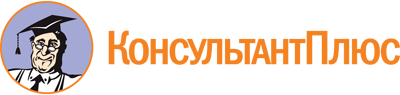 Указ Губернатора Свердловской области от 14.11.2019 N 588-УГ
"Об утверждении Положения о проверке достоверности и полноты сведений, представляемых гражданами, претендующими на замещение должностей государственной гражданской службы Свердловской области, и государственными гражданскими служащими Свердловской области, и соблюдения государственными гражданскими служащими Свердловской области требований к служебному поведению"Документ предоставлен КонсультантПлюс

www.consultant.ru

Дата сохранения: 20.05.2020
 14 ноября 2019 годаN 588-УГ